AGENDA SEMANAL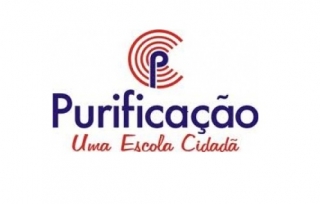 DE 09/05 a 13/05Maternal 2 (Tia Gleide) Segunda-feira (09/05)Sala – Linguagem: Treino do nome                  Caderno de atividade.                     Atividade lúdica                      Matemática: Quantificação / as cores Casa – Ético ficha 157Terça-feira (10/05)Sala- Linguagem: vogal e (sorteio mágico)Caderno de atividade pág. 36Caderno de desenho Natureza: Os animais e sua moradia Casa – caderno de atividade pág. 164Quarta-feira (11/05)Sala – Linguagem: Historia (Malu e a mala)Arte: colagem/pintura Ético ficha 161 e 163Treino do nome Caderno de desenho Casa – Ético ficha 165Quinta-feira (12/05)Sala – Matemática:  estreita/ larga e muitas/poucas.  Caderno de atividade pág. 150Atividade lúdica e Tv Casa – Caderno de atividades pág. 151Sexta-feira (13/05)Sala – Linguagem (Identificando o nome) Atividade lúdica.Caderno de atividades (transcrição do nome)Ético ficha 167Natureza: Alimentos preferidos Casa- Ético fichas 169 e 173Desejo a todos uma semana muito abençoada, beijos!